ZPRAVODAJSEVEROČESKÁ DIVIZE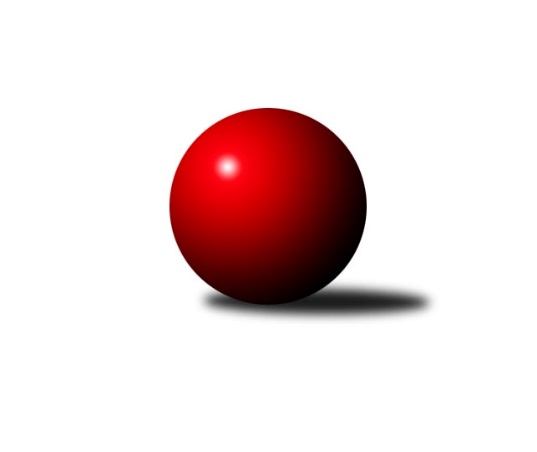 Č.5Ročník 2018/2019	20.10.2018Nejlepšího výkonu v tomto kole: 2747 dosáhlo družstvo: TJ VTŽ ChomutovVýsledky 5. kolaSouhrnný přehled výsledků:SK Děčín	- TJ Jiskra Nový Bor	0:8	2399:2644	3.0:9.0	19.10.SKK Bohušovice B	- TJ Doksy	3:5	2502:2480	6.0:6.0	19.10.TJ KK Louny	- TJ VTŽ Chomutov	2:6	2608:2747	3.0:9.0	20.10.SK Plaston Šluknov	- TJ Kovostroj Děčín	6:2	2507:2425	7.0:5.0	20.10.SK Skalice	- TJ Bižuterie Jablonec n. N.	5:3	2679:2625	5.5:6.5	20.10.Tabulka družstev:	1.	TJ Jiskra Nový Bor	4	4	0	0	25.0 : 7.0 	31.0 : 17.0 	 2560	8	2.	SK Plaston Šluknov	5	4	0	1	23.0 : 17.0 	33.5 : 26.5 	 2460	8	3.	TJ Bižuterie Jablonec n. N.	5	3	1	1	27.5 : 12.5 	37.0 : 23.0 	 2559	7	4.	TJ VTŽ Chomutov	4	3	0	1	19.0 : 13.0 	29.5 : 18.5 	 2641	6	5.	SK Skalice	5	3	0	2	22.0 : 18.0 	24.5 : 35.5 	 2556	6	6.	SKK Bohušovice B	5	2	1	2	23.0 : 17.0 	31.0 : 29.0 	 2515	5	7.	TJ Kovostroj Děčín	4	2	0	2	15.0 : 17.0 	26.0 : 22.0 	 2531	4	8.	TJ Doksy	4	1	0	3	12.0 : 20.0 	22.5 : 25.5 	 2518	2	9.	TJ Dynamo Liberec B	4	1	0	3	11.0 : 21.0 	18.0 : 30.0 	 2490	2	10.	TJ KK Louny	5	1	0	4	15.5 : 24.5 	26.0 : 34.0 	 2513	2	11.	SK Děčín	5	0	0	5	7.0 : 33.0 	21.0 : 39.0 	 2429	0Podrobné výsledky kola:	 SK Děčín	2399	0:8	2644	TJ Jiskra Nový Bor	Kamila Ledwoňová	 	 178 	 204 		382 	 0:2 	 435 	 	224 	 211		Michal Gajdušek	Miloslav Plíšek	 	 211 	 179 		390 	 0:2 	 471 	 	218 	 253		Martin Kortan	Ivan Novotný	 	 196 	 169 		365 	 0:2 	 432 	 	221 	 211		Alena Dunková	Pavel Čubr	 	 222 	 185 		407 	 1:1 	 433 	 	216 	 217		Lenka Kohlíčková	Vladimír Beneš	 	 190 	 224 		414 	 1:1 	 430 	 	216 	 214		Petr Kout	Radek Mach	 	 206 	 235 		441 	 1:1 	 443 	 	219 	 224		Petr Kohlíčekrozhodčí: Martínek MilošNejlepší výkon utkání: 471 - Martin Kortan	 SKK Bohušovice B	2502	3:5	2480	TJ Doksy	Martin Perníček	 	 221 	 202 		423 	 1:1 	 434 	 	208 	 226		Jiří Pádivý	Ladislav Koláček	 	 194 	 176 		370 	 0:2 	 402 	 	201 	 201		Jaroslava Vacková	Vladimír Chrpa *1	 	 180 	 199 		379 	 1:1 	 380 	 	198 	 182		Jiří Kucej	Milan Slabý	 	 251 	 184 		435 	 1:1 	 447 	 	233 	 214		Jiří Klíma st.	Radek Šípek	 	 240 	 243 		483 	 2:0 	 368 	 	184 	 184		Josef Březina	Jaroslav Chvojka	 	 219 	 193 		412 	 1:1 	 449 	 	214 	 235		Václav Paluskarozhodčí: Devera Josefstřídání: *1 od 68. hodu Roman FilipNejlepší výkon utkání: 483 - Radek Šípek	 TJ KK Louny	2608	2:6	2747	TJ VTŽ Chomutov	Patrik Lojda	 	 249 	 216 		465 	 2:0 	 425 	 	223 	 202		Arnošt Filo	Miloš Chovanec	 	 230 	 229 		459 	 1:1 	 457 	 	226 	 231		Stanislav Rada	Radek Jung *1	 	 204 	 245 		449 	 0:2 	 522 	 	274 	 248		Stanislav Šmíd ml.	Jitka Rollová	 	 228 	 221 		449 	 0:2 	 458 	 	231 	 227		Luboš Havel	Václav Valenta ml.	 	 218 	 210 		428 	 0:2 	 446 	 	231 	 215		Stanislav Šmíd st.	Petr Pop	 	 177 	 181 		358 	 0:2 	 439 	 	214 	 225		Robert Suchomel st.rozhodčí: Rollová Jitkastřídání: *1 od 55. hodu František PfeiferNejlepší výkon utkání: 522 - Stanislav Šmíd ml.	 SK Plaston Šluknov	2507	6:2	2425	TJ Kovostroj Děčín	Ladislav Hojný	 	 184 	 199 		383 	 0:2 	 405 	 	201 	 204		Petr Staněk	František Tomik	 	 212 	 215 		427 	 2:0 	 391 	 	189 	 202		Adéla Exnerová	Eliška Marušáková	 	 201 	 209 		410 	 0:2 	 430 	 	212 	 218		Pavel Jablonický	Zdeněk Jonáš	 	 200 	 203 		403 	 2:0 	 384 	 	196 	 188		Tomáš Mrázek	Jan Sklenář	 	 213 	 208 		421 	 1:1 	 419 	 	206 	 213		Pavel Piskoř	Radek Marušák	 	 229 	 234 		463 	 2:0 	 396 	 	201 	 195		Ladislav Bírovkarozhodčí: Jonáš ZdeněkNejlepší výkon utkání: 463 - Radek Marušák	 SK Skalice	2679	5:3	2625	TJ Bižuterie Jablonec n. N.	Ladislav Javorek ml.	 	 202 	 243 		445 	 0.5:1.5 	 464 	 	221 	 243		Jan Zeman	Ladislav Javorek st.	 	 211 	 223 		434 	 0:2 	 474 	 	234 	 240		Václav Vlk	Jiří Šácha	 	 208 	 183 		391 	 0:2 	 446 	 	221 	 225		Miroslav Pastyřík	Eduard Kezer st.	 	 228 	 272 		500 	 2:0 	 410 	 	215 	 195		Jiří Pachl	Robert Häring	 	 224 	 213 		437 	 1:1 	 422 	 	196 	 226		Jiří Tůma	Oldřich Vlasák	 	 243 	 229 		472 	 2:0 	 409 	 	204 	 205		Filip Honsrozhodčí: Vlasák OldřichNejlepší výkon utkání: 500 - Eduard Kezer st.Pořadí jednotlivců:	jméno hráče	družstvo	celkem	plné	dorážka	chyby	poměr kuž.	Maximum	1.	Stanislav Šmíd  ml.	TJ VTŽ Chomutov	477.00	316.7	160.3	2.3	3/3	(522)	2.	Zdeněk Pecina  st.	TJ Dynamo Liberec B	467.75	312.8	155.0	2.3	2/3	(490)	3.	Radek Šípek 	SKK Bohušovice B	460.83	298.8	162.0	1.8	2/3	(483)	4.	Patrik Lojda 	TJ KK Louny	456.11	309.2	146.9	2.9	3/3	(502)	5.	Stanislav Šmíd  st.	TJ VTŽ Chomutov	455.67	308.8	146.8	3.7	3/3	(481)	6.	Roman Slavík 	TJ Kovostroj Děčín	448.50	303.8	144.8	3.5	2/3	(477)	7.	Robert Suchomel  st.	TJ VTŽ Chomutov	448.50	307.7	140.8	4.7	3/3	(478)	8.	Petr Kohlíček 	TJ Jiskra Nový Bor	443.75	300.8	143.0	3.8	4/4	(471)	9.	Zdeněk Vokatý 	TJ Bižuterie Jablonec n. N.	439.67	292.3	147.3	2.8	3/4	(467)	10.	Alena Dunková 	TJ Jiskra Nový Bor	439.25	290.5	148.8	2.3	4/4	(450)	11.	Ladislav Javorek  ml.	SK Skalice	438.11	312.7	125.4	8.2	3/3	(460)	12.	Miroslav Pastyřík 	TJ Bižuterie Jablonec n. N.	438.00	299.4	138.6	6.1	4/4	(446)	13.	Jiří Piskáček 	SK Skalice	438.00	300.0	138.0	7.3	3/3	(451)	14.	Stanislav Rada 	TJ VTŽ Chomutov	436.83	299.8	137.0	7.3	3/3	(457)	15.	Václav Paluska 	TJ Doksy	436.00	295.8	140.3	2.5	4/4	(453)	16.	Jiří Klíma  st.	TJ Doksy	436.00	301.8	134.3	2.8	4/4	(448)	17.	Václav Vlk 	TJ Bižuterie Jablonec n. N.	435.38	297.4	138.0	4.1	4/4	(474)	18.	Jan Zeman 	TJ Bižuterie Jablonec n. N.	433.13	302.0	131.1	4.8	4/4	(464)	19.	Robert Häring 	SK Skalice	431.83	301.0	130.8	7.5	2/3	(459)	20.	Zdeněk Pecina  ml.	TJ Dynamo Liberec B	431.67	297.7	134.0	5.0	3/3	(442)	21.	František Tomik 	SK Plaston Šluknov	430.83	295.2	135.7	6.7	2/2	(452)	22.	Jitka Rollová 	TJ KK Louny	429.67	297.8	131.8	6.2	2/3	(471)	23.	Petr Kramer 	SK Děčín	429.33	291.3	138.0	5.0	3/4	(462)	24.	Oldřich Vlasák 	SK Skalice	428.33	296.9	131.4	6.6	3/3	(482)	25.	Pavel Piskoř 	TJ Kovostroj Děčín	427.67	292.5	135.2	5.7	3/3	(451)	26.	Petr Kout 	TJ Jiskra Nový Bor	426.75	290.3	136.5	4.3	4/4	(462)	27.	Radek Mach 	SK Děčín	426.38	293.6	132.8	6.3	4/4	(449)	28.	Pavel Jablonický 	TJ Kovostroj Děčín	426.33	306.7	119.7	7.7	3/3	(441)	29.	Petr Staněk 	TJ Kovostroj Děčín	425.67	284.7	141.0	3.0	3/3	(453)	30.	Miloslav Plíšek 	SK Děčín	425.25	289.3	136.0	3.6	4/4	(447)	31.	Miloš Chovanec 	TJ KK Louny	424.89	295.1	129.8	8.9	3/3	(476)	32.	Radek Chomout 	TJ Dynamo Liberec B	423.33	289.3	134.0	5.0	3/3	(442)	33.	Jaroslav Chvojka 	SKK Bohušovice B	423.11	288.4	134.7	3.8	3/3	(436)	34.	Roman Filip 	SKK Bohušovice B	423.00	292.0	131.0	4.3	3/3	(455)	35.	Ladislav Koláček 	SKK Bohušovice B	422.33	288.0	134.3	4.9	3/3	(449)	36.	Lenka Kohlíčková 	TJ Jiskra Nový Bor	420.50	283.3	137.3	4.8	4/4	(433)	37.	Eduard Kezer  st.	SK Skalice	420.50	300.0	120.5	11.3	3/3	(500)	38.	Martin Kortan 	TJ Jiskra Nový Bor	420.00	275.3	144.8	4.5	4/4	(471)	39.	Radek Jung 	TJ KK Louny	418.17	300.2	118.0	5.0	3/3	(457)	40.	Václav Valenta  ml.	TJ KK Louny	418.11	291.2	126.9	6.2	3/3	(452)	41.	Jiří Pachl 	TJ Bižuterie Jablonec n. N.	417.88	285.0	132.9	6.6	4/4	(444)	42.	Anton Zajac 	TJ Dynamo Liberec B	417.17	288.5	128.7	7.2	3/3	(440)	43.	Jaroslava Vacková 	TJ Doksy	416.75	286.0	130.8	7.0	4/4	(455)	44.	Radek Marušák 	SK Plaston Šluknov	415.25	292.0	123.3	6.5	2/2	(463)	45.	Zdeněk Novák 	TJ VTŽ Chomutov	415.00	289.5	125.5	6.5	2/3	(431)	46.	Adéla Exnerová 	TJ Kovostroj Děčín	414.00	284.7	129.3	8.0	3/3	(434)	47.	Pavel Čubr 	SK Děčín	413.50	282.5	131.0	8.5	3/4	(422)	48.	Milan Slabý 	SKK Bohušovice B	413.00	282.3	130.7	9.3	3/3	(438)	49.	Jiří Pádivý 	TJ Doksy	412.75	281.3	131.5	3.5	4/4	(434)	50.	Jiří Šácha 	SK Skalice	412.44	289.8	122.7	7.4	3/3	(428)	51.	Ladislav Bírovka 	TJ Kovostroj Děčín	412.33	287.0	125.3	6.3	3/3	(445)	52.	Filip Hons 	TJ Bižuterie Jablonec n. N.	411.33	293.7	117.7	6.7	3/4	(419)	53.	Jan Sklenář 	SK Plaston Šluknov	410.63	283.0	127.6	8.3	2/2	(422)	54.	Emílie Císařovská 	TJ Dynamo Liberec B	410.17	290.2	120.0	10.2	3/3	(418)	55.	Michal Gajdušek 	TJ Jiskra Nový Bor	410.00	282.8	127.3	7.8	4/4	(435)	56.	Jan Holanec  st.	TJ Dynamo Liberec B	408.67	288.2	120.5	8.7	3/3	(437)	57.	Eliška Marušáková 	SK Plaston Šluknov	408.67	276.7	132.0	4.7	2/2	(448)	58.	Martin Perníček 	SKK Bohušovice B	406.67	276.1	130.6	4.6	3/3	(423)	59.	Josef Březina 	TJ Doksy	406.00	280.8	125.3	8.0	4/4	(431)	60.	Arnošt Filo 	TJ VTŽ Chomutov	402.17	286.5	115.7	9.0	3/3	(425)	61.	Jan Koldan 	SK Plaston Šluknov	401.25	274.8	126.5	7.5	2/2	(410)	62.	Jiří Tůma 	TJ Bižuterie Jablonec n. N.	393.33	285.0	108.3	11.3	3/4	(422)	63.	Tomáš Mrázek 	TJ Kovostroj Děčín	390.00	262.0	128.0	8.3	2/3	(405)	64.	Vladimír Chrpa 	SKK Bohušovice B	388.00	284.5	103.5	12.8	2/3	(407)	65.	František Pfeifer 	TJ KK Louny	387.50	276.2	111.3	10.7	3/3	(429)	66.	Ivan Novotný 	SK Děčín	376.00	273.8	102.3	13.4	4/4	(392)	67.	Martin Ledwoň 	SK Děčín	375.50	267.3	108.3	9.5	4/4	(405)	68.	Marek Valenta 	TJ Dynamo Liberec B	341.50	259.0	82.5	17.5	2/3	(365)		Luboš Havel 	TJ VTŽ Chomutov	458.00	338.0	120.0	7.0	1/3	(458)		Eduard Kezer  ml.	SK Skalice	436.00	297.0	139.0	5.0	1/3	(452)		Ladislav Javorek  st.	SK Skalice	434.00	310.0	124.0	9.0	1/3	(434)		Jiří Kuric 	TJ Doksy	427.00	291.5	135.5	1.5	2/4	(429)		Tomáš Novák 	TJ Kovostroj Děčín	417.50	291.5	126.0	5.0	1/3	(423)		Libor Hrnčíř 	SK Skalice	416.00	268.0	148.0	7.0	1/3	(416)		Vladimír Beneš 	SK Děčín	414.00	290.0	124.0	7.0	1/4	(414)		Aleš Stach 	TJ Doksy	408.00	297.0	111.0	6.0	1/4	(408)		Ladislav Hojný 	SK Plaston Šluknov	405.50	290.8	114.8	11.0	1/2	(434)		Zdeněk Jonáš 	SK Plaston Šluknov	404.67	280.0	124.7	3.0	1/2	(423)		Kamila Ledwoňová 	SK Děčín	395.00	281.5	113.5	12.0	2/4	(408)		Martin Lázna 	TJ KK Louny	385.00	279.0	106.0	7.0	1/3	(385)		Viktor Žďárský 	TJ VTŽ Chomutov	382.00	294.0	88.0	16.0	1/3	(382)		Jiří Kucej 	TJ Doksy	380.00	281.0	99.0	10.0	1/4	(380)		Petr Pop 	TJ KK Louny	358.00	271.0	87.0	14.0	1/3	(358)Sportovně technické informace:Starty náhradníků:registrační číslo	jméno a příjmení 	datum startu 	družstvo	číslo startu16335	Stanislav Šmíd ml.	20.10.2018	TJ VTŽ Chomutov	4x19377	Ladislav Javorek st.	20.10.2018	SK Skalice	1x18146	Eduard Kezer st.	20.10.2018	SK Skalice	4x
Hráči dopsaní na soupisku:registrační číslo	jméno a příjmení 	datum startu 	družstvo	Program dalšího kola:6. kolo			-- volný los -- - SKK Bohušovice B	27.10.2018	so	9:00	TJ Kovostroj Děčín - SK Skalice	27.10.2018	so	9:00	TJ VTŽ Chomutov - SK Děčín	27.10.2018	so	10:00	TJ Bižuterie Jablonec n. N. - TJ Dynamo Liberec B	27.10.2018	so	14:30	TJ Doksy - TJ KK Louny	27.10.2018	so	15:00	TJ Jiskra Nový Bor - SK Plaston Šluknov	Nejlepší šestka kola - absolutněNejlepší šestka kola - absolutněNejlepší šestka kola - absolutněNejlepší šestka kola - absolutněNejlepší šestka kola - dle průměru kuželenNejlepší šestka kola - dle průměru kuželenNejlepší šestka kola - dle průměru kuželenNejlepší šestka kola - dle průměru kuželenNejlepší šestka kola - dle průměru kuželenPočetJménoNázev týmuVýkonPočetJménoNázev týmuPrůměr (%)Výkon2xStanislav Šmíd ml.Chomutov5222xStanislav Šmíd ml.Chomutov118.655221xEduard Kezer st.SK Skalice5003xRadek ŠípekBohušovice B116.334833xRadek ŠípekBohušovice B4831xMartin KortanNový Bor113.194711xVáclav VlkJablonec4741xEduard Kezer st.SK Skalice111.875003xOldřich VlasákSK Skalice4722xRadek MarušákŠluknov111.024631xMartin KortanNový Bor4712xVáclav PaluskaDoksy A108.15449